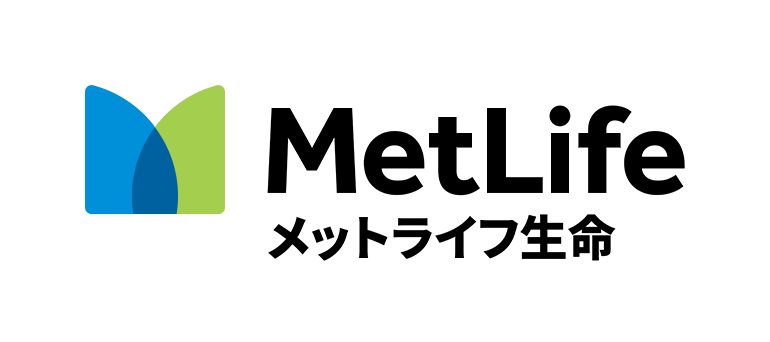 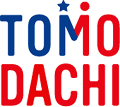 TOMODACHI MetLife Women’s Leadership ProgramMentor (Professional) Application FormApplication instruction:Please fill out this form as an electronic file.Please type in your responses, save, and send back as a Word file (with file extensions DOC or DOCX).Please do not print out and do not fill out by hand. Scanned documents such as PDFs will not be accepted.Please put “TMWLP: Professional Application” in the subject line of your email.Section 1: Personal & Contact Information1. Name (First Last)2. Program City you are applying for (Please mark the name of your city with underline. For example, Tokyo.)                      Tokyo                       Osaka                         Naha                        Fukuoka3. How did you hear about this program? If someone recommended that you apply, please provide their name and organization. 4. Total number of years of work experience.  5. Current Position Title  6. Current Employer/Company 7. Email Address NOTE: Provide an email address that you use regularly. We will send your application results via email. 8. Phone Number9. Mailing Address (including zip code)10. Previous work experience 11. Hobbies and personal interests.12. Previous study abroad or work experience abroad. 13. University and major at graduation.Section 2: Interest and Qualifications14. Short Essay: What/who inspired you to want to be a mentor? What excites you most about being a mentor in this program? Please write a response in English in 150 words or less.  15. Short Essay: What do you want to contribute; what experience, knowledge, skills, and resources can you offer participants in this program? Please write a response in English in 150 words or less.Section 3: Availability & Background16. Are you available to participate in all program workshops assigned to the mentor in your city, and can meet with your assigned mentee outside of formal program sessions? (Underline your answer.)Note: Mentors do not have to attend all five workshops. Please refer to the program webpage at www.usjapantomodachi.org to view attendance requirements.              Yes, I’m available to fully participate in this program.                        No, I’m not.17. Name of any other TOMODACHI program(s) you are participating in now or that you are applying for. 18. Name of any other TOMODACHI program(s) you have participated in in the past. Please submit your applications via email by midnight June 24, 2019 to your local TMWLP office:  Tokyo Area: Submit applications to: TokyoTMWLP@usjapancouncil.org Osaka Area: Submit applications to: KansaiTMWLP@usjapancouncil.org Naha Area: Submit applications to: OkinawaTMWLP@usjapancouncil.org Fukuoka Area: Submit applications to: KyushuTMWLP@usjapancouncil.orgThe results will be announced by August 21, 2019.